МИНИСТЕРСТВО ОБРАЗОВАНИЯ И НАУКИ РОССИЙСКОЙ ФЕДЕРАЦИИ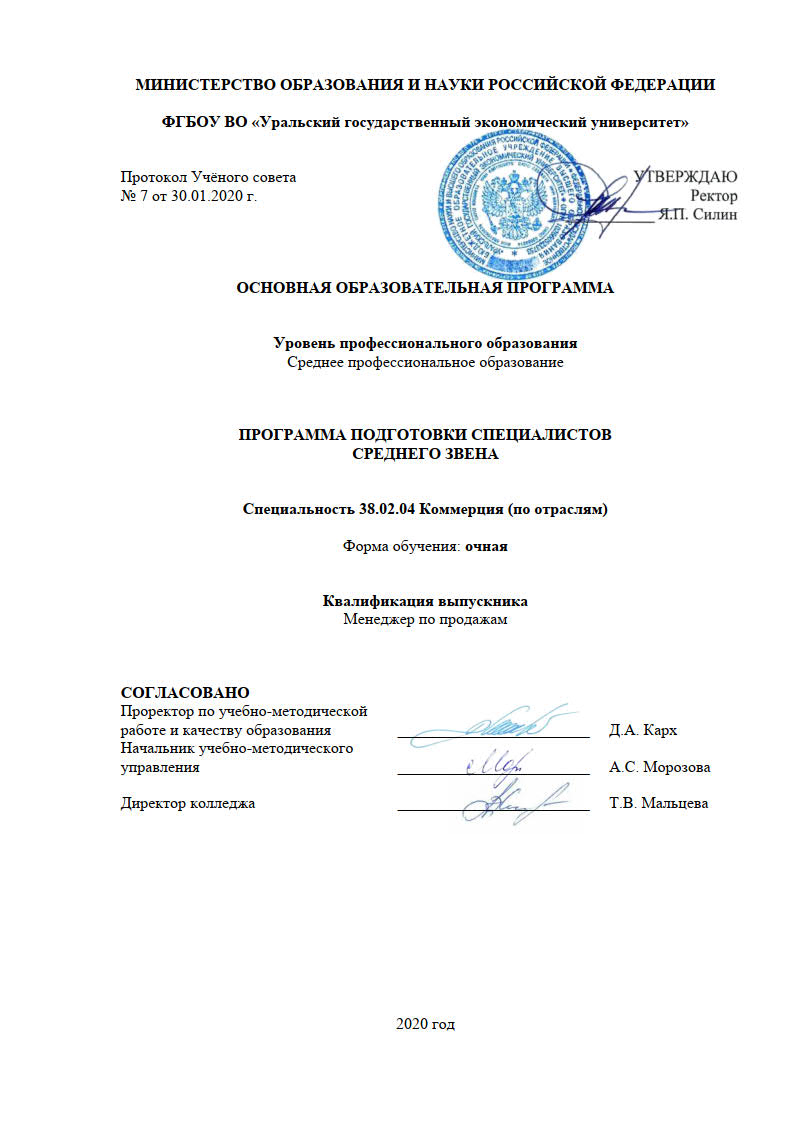 ФГБОУ ВО «Уральский государственный экономический университет»ОСНОВНАЯ ОБРАЗОВАТЕЛЬНАЯ ПРОГРАММАУровень профессионального образованияСреднее профессиональное образованиеПРОГРАММА ПОДГОТОВКИ СПЕЦИАЛИСТОВ СРЕДНЕГО ЗВЕНАСпециальность 38.02.04 Коммерция (по отраслям)Форма обучения: очнаяКвалификация выпускникаМенеджер по продажам2020 годСодержание1. ОБЩИЕ ПОЛОЖЕНИЯ ПРОГРАММЫ ПОДГОТОВКИ СПЕЦИАЛИСТОВ СРЕДНЕГО ЗВЕНА	32. ХАРАКТЕРИСТИКА ПРОФЕССИОНАЛЬНОЙ ДЕЯТЕЛЬНОСТИ ВЫПУСКНИКА ПРОГРАММЫ ПОДГОТОВКИ СПЕЦИАЛИСТОВ СРЕДНЕГО ЗВЕНА	73. КОМПЕТЕНЦИИ ВЫПУСКНИКА, ФОРМИРУЕМЫЕ В РЕЗУЛЬТАТЕ ОСВОЕНИЯ ПРОГРАММЫ ПОДГОТОВКИ СПЕЦИАЛИСТОВ СРЕДНЕГО ЗВЕНА	84. ДОКУМЕНТЫ, РЕГЛАМЕНТИРУЮЩИЕ СОДЕРЖАНИЕ И ОРГАНИЗАЦИЮ ОБРАЗОВАТЕЛЬНОГО ПРОЦЕССА ПРИ РЕАЛИЗАЦИИ ПРОГРАММЫ ПОДГОТОВКИ СПЕЦИАЛИСТОВ СРЕДНЕГО ЗВЕНА	104.1. Календарный учебный график программы подготовки специалиста среднего звена	104.2. Учебный план программы подготовки специалиста среднего звена	104.3. Структура программы подготовки специалистов среднего звена	124.4. Общая характеристика программ учебных дисциплин	144.5. Общая характеристика программ профессиональных модулей	144.6. Программы учебной и производственной практик	155. РЕСУРСНОЕ ОБЕСПЕЧЕНИЕ ПРОГРАММЫ ПОДГОТОВКИ СПЕЦИАЛИСТОВ СРЕДНЕГО ЗВЕНА	165.1. Кадровое обеспечение учебного процесса	165.2. Учебно-методическое и информационное обеспечение учебного процесса	175.3. Материально-техническое обеспечение учебного процесса	175.4. Финансовое обеспечение программы	186. ХАРАКТЕРИСТИКА СОЦИАЛЬНО-КУЛЬТУРНОЙ СРЕДЫ, ОБЕСПЕЧИВАЮЩИЕ РАЗВИТИЕ ОБЩЕКУЛЬТУРНЫХ КОМПЕТЕНЦИЙ СТУДЕНТОВ	197. НОРМАТИВНО-МЕТОДИЧЕСКОЕ ОБЕСПЕЧЕНИЕ СИСТЕМЫ ОЦЕНКИ КАЧЕСТВА ОСВОЕНИЯ ОБУЧАЮЩИМИСЯ ПРОГРАММЫ ПОДГОТОВКИ СПЕЦИАЛИСТОВ СРЕДНЕГО ЗВЕНА	228. ОСОБЕННОСТИ ОРГАНИЗАЦИИ ОБРАЗОВАТЕЛЬНОГО ПРОЦЕССА ДЛЯ ЛИЦ С ОГРАНИЧЕННЫМИ ВОЗМОЖНОСТЯМИ ЗДОРОВЬЯ	231. ОБЩИЕ ПОЛОЖЕНИЯ ПРОГРАММЫ ПОДГОТОВКИ СПЕЦИАЛИСТОВ СРЕДНЕГО ЗВЕНА1.1. Программа подготовки специалистов среднего звенаФедеральный государственный образовательный стандарт среднего профессионального образования (далее – ФГОС СПО) по специальности 38.02.04 «Коммерция (по отраслям)» предполагает освоение обучающимися программы подготовки специалистов среднего звена (далее - ППССЗ) базовой подготовки (срок обучения на базе основного общего образования по очной форме обучения - 2 г. 10 мес.) с присвоением на базовом уровне подготовки квалификации «Менеджер по продажам». ППССЗ предусматривает изучение следующих учебных циклов:общеобразовательной подготовки:- общих учебных предметов;- учебных предметов по выбору;- дополнительных учебных предметов;профессиональной подготовки:- общего гуманитарного и социально-экономического; - математического и общего естественнонаучного; - профессионального; и разделов: - учебная практика; - производственная практика (по профилю специальности);- производственная (преддипломная) практика; - промежуточная аттестация; - государственная итоговая аттестация.Общеобразовательный цикл состоит из предметов, общий гуманитарный и социально-экономический, математический и общий естественнонаучный учебные циклы состоят из дисциплин.Профессиональный учебный цикл состоит из общепрофессиональных дисциплин и профессиональных модулей в соответствии с видами деятельности. В состав профессионального модуля входит один или несколько междисциплинарных курсов. При освоении обучающимися профессиональных модулей проводятся учебная и (или) производственная практика (по профилю специальности).При реализации ППССЗ по специальности 38.02.04 «Коммерция (по отраслям)» может применяться электронное обучение и дистанционные образовательные технологии. При обучении лиц с ограниченными возможностями здоровья электронное обучение и дистанционные образовательные технологии предусматривают возможность приема-передачи информации в доступных для них формах.1.2. Нормативные документы для разработки программы подготовки
специалистов среднего звенаОснову ППССЗ по специальности 38.02.04 «Коммерция (по отраслям)» (базовый уровень подготовки) составляют следующие нормативно-правовые документы: Федеральный закон РФ: «Об образовании в Российской Федерации» от 29 декабря 2012 г. № 273-ФЗ.Федеральный государственный образовательный стандарт среднего профессионального образования (ФГОС СПО) по специальности 38.02.04 «Коммерция (по отраслям)», утвержденный приказом Министерства образования и науки РФ от 15 мая 2014 г. № 539.Приказ Министерства образования и науки РФ от 17.05.2012 № 413 «Об утверждении федерального государственного образовательного стандарта среднего общего образования».Приказ Министерства образования и науки РФ от 29.06.2017 № 613 «О внесении изменений в федеральный государственный образовательный стандарт среднего общего образования, утвержденный приказом Министерства образования и науки Российской Федерации от 17 мая 2012 г. № 413».Приказ Министерства образования и науки РФ от 14 июня 2013 г. № 464 «Об утверждении порядка организации и осуществления образовательной деятельности по образовательным программам среднего профессионального образования».Приказ Министерства образования и науки РФ от 15.12.2014 № 1580 «О внесении изменений в Порядок организации и осуществления образовательной деятельности по образовательным программам среднего профессионального образования, утвержденный приказом Министерства образования и науки Российской Федерации от 14 июня 2013 г. № 464».Приказ Министерства образования и науки РФ от 16.08.2013 № 968 «Об утверждении Порядка проведения государственной итоговой аттестации по образовательным программам среднего профессионального образования».Приказ Министерства образования и науки РФ от 31 января 2014 г. № 74 «О внесении изменений в порядок проведения государственной итоговой аттестации по образовательным программам среднего профессионального образования, утвержденный приказом министерства образования и науки российской федерации от 16 августа 2013 г. № 968».Приказ Министерства образования и науки РФ от 18.04.2013 № 291 «Об утверждении положения о практике обучающихся, осваивающих основные профессиональные образовательные программы среднего профессионального образования».Приказ Министерства образования и науки РФ от 18.08.2016 № 1061 «О внесении изменения в Положение о практике обучающихся, осваивающих основные профессиональные образовательные программы среднего профессионального образования, утвержденное приказом Министерства образования и науки Российской Федерации от 18 апреля 2013 г. № 291».Приказ Министерства образования и науки РФ от 18 апреля 2013 г. № 292 г. Москва «Об утверждении порядка организации и осуществления образовательной деятельности по основным программам профессионального обучения».Приказ Министерства образования и науки РФ от 27.10.2015 № 1224 «О внесении изменения в Порядок организации и осуществления образовательной деятельности по основным программам профессионального обучения, утвержденный приказом Министерства образования и науки Российской Федерации от 18 апреля 2013 г. № 292».Приказ Министерства образования и науки РФ от 2 июля 2013 г. № 513 «Об утверждении перечня профессий рабочих, должностей служащих, по которым осуществляется профессиональное обучение».Приказ Министерства образования и науки РФ от 03.02.2017 № 106 «О внесении изменения в Перечень профессий рабочих, должностей служащих, по которым осуществляется профессиональное обучение, утвержденный приказом Министерства образования и науки Российской Федерации от 2 июля 2013 г. № 513».Приказ Министерства образования и науки РФ от 5 апреля 2013 г. № 240 г. Москва «Об утверждении образцов студенческого билета для студентов и зачетной книжки для студентов (курсантов), осваивающих образовательные программы среднего профессионального образования».Приказ Министерства образования и науки РФ от 25.10.2013 №1186 «Об утверждении Порядка заполнения, учета и выдачи дипломов о среднем профессиональном образовании и их дубликатов».Приказ Министерства образования и науки РФ от 31.08.2016 № 1129 «О внесении изменений в Порядок заполнения, учета и выдачи дипломов о среднем профессиональном образовании и их дубликатов, утвержденный приказом Министерства образования и науки Российской Федерации от 25 октября 2013 г. № 1186».Приказ Министерства образования и науки РФ от 29 октября 2013 г. № 1199 «Об утверждении перечней профессий и специальностей среднего профессионального образования». Приказ Министерства образования и науки РФ от 05.06.2014 № 632 «Об установлении соответствия профессий и специальностей среднего профессионального образования, перечни которых утверждены приказом Министерства образования и науки Российской Федерации от 29 октября 2013 г. № 1199, профессиям начального профессионального образования, перечень которых утвержден приказом Министерства образования и науки Российской Федерации от 28 сентября 2009 г. № 354, и специальностям среднего профессионального образования, перечень которых утвержден приказом Министерства образования и науки Российской Федерации от 28 сентября 2009 г. № 355».Приказ Министерства образования и науки РФ от 25.11.2016 № 1477 «О внесении изменений в некоторые приказы Министерства образования и науки Российской Федерации, касающиеся профессий и специальностей среднего профессионального образования».Приказ Министерства образования и науки РФ от 28 мая 2014 г. № 594 «Об утверждении порядка разработки примерных основных образовательных программ, проведения их экспертизы и ведения реестра примерных основных образовательных программ».Приказ Министерства образования и науки РФ от 09.04.2015 № 387 «О внесении изменений в Порядок разработки примерных основных образовательных программ, проведения их экспертизы и ведения реестра примерных основных образовательных программ, утвержденный приказом Министерства образования и науки Российской Федерации от 28 мая 2014 г. № 594».Приказ Министерства просвещения Российской Федерации от 03.12.2019 г. № 655 «О внесении изменений в перечни профессий и специальностей среднего профессионального образования, утвержденные приказом Министерства образования и науки Российской Федерации от 29 октября 2013 г. № 1199».Приказ Министерства образования и науки РФ от 23 августа 2017 г. № 816 "Об утверждении Порядка применения организациями, осуществляющими образовательную деятельность, электронного обучения, дистанционных образовательных технологий при реализации образовательных программ"Приказ Министерства образования и науки РФ от 20 января 2014 г. № 22 "Об утверждении перечней профессий и специальностей среднего профессионального образования, реализация образовательных программ по которым не допускается с применением исключительно электронного обучения, дистанционных образовательных технологий"Приказ Министерства спорта РФ от 8 июля 2014 г. № 575 «Об утверждении государственных требований к уровню физической подготовленности населения при выполнении нормативов всероссийского физкультурно-спортивного комплекса "Готов к труду и обороне" (ГТО)».Приказ Министерства спорта РФ от 15.12.2016 № 1283 «О внесении изменений в приказ Министерства спорта Российской Федерации от 08.07.2014 № 575 "Об утверждении государственных требований к уровню физической подготовленности населения при выполнении нормативов Всероссийского физкультурно-спортивного комплекса "Готов к труду и обороне" (ГТО)».Приказ Министерства спорта РФ от 19.06.2017 № 542 «Об утверждении государственных требований Всероссийского физкультурно-спортивного комплекса "Готов к труду и обороне" (ГТО) на 2018 - 2021 годы».Постановление правительства РФ от 11 июня 2014 г. № 540 «Об утверждении положения о всероссийском физкультурно-спортивном комплексе "Готов к труду и обороне" (ГТО)».Федеральный закон от 28.03.1998 № 53-ФЗ «О воинской обязанности и военной службе».Письмо Министерства образования и науки РФ от 20.10.2010 г. №12-696 «О разъяснении по формированию учебного плана ОПОП НПО/СПО»Письмо Министерства образования и науки РФ от 17.03.2015 № 06-259 «О направлении доработанных рекомендаций по организации получения среднего общего образования в пределах освоения образовательных программ среднего профессионального образования на базе основного общего образования с учетом требований федеральных государственных образовательных стандартов и получаемой профессии или специальности среднего профессионального образования».Письмо Министерства образования и науки РФ от 20 июля 2015 г. № 06-846 «Методические рекомендации по организации выполнения и защиты выпускной квалификационной работы в образовательных организациях, реализующих образовательные программы среднего профессионального образования по программам подготовки специалистов среднего звена».Рекомендации по разработке примерных программ учебных дисциплин, модулей по специальностям среднего профессионального образования Министерства образования РФ от 2 августа 2009 г.Локальные акты образовательного учреждения.1.3. Цель программы подготовки специалистов среднего звенаЦель ППССЗ СПО по специальности 38.02.04 «Коммерция (по отраслям)» - развитие у студентов личностных качеств, формирование общих и профессиональных компетенций в соответствии с требованиями ФГОС СПО по данной специальности, с учетом направленности на удовлетворение потребностей рынка труда и работодателей, конкретизации конечных результатов обучения в виде компетенций, умений и знаний, приобретаемого практического опыта.Целью ППССЗ СПО по специальности 38.02.04 «Коммерция (по отраслям)» в области развития личностных качеств является развитие у обучающихся личностных качеств и общих компетенций способствующих их творческой активности, общекультурному росту и социальной мобильности: целеустремленности, организованности, трудолюбия, ответственности, самостоятельности, гражданственности, приверженности этическим ценностям, толерантности, настойчивости в достижении цели. Целью ППССЗ СПО по специальности 38.02.04 «Коммерция (по отраслям)» в области обучения является формирование у студентов профессиональных компетенций, позволяющих выпускнику успешно работать в избранной сфере деятельности и быть востребованным на рынке труда.1.4. Общая характеристика программы подготовки специалистов среднего звенаПолучение среднего профессионального образования по ППССЗ СПО допускается только в образовательной организации.Сроки получения СПО по специальности 38.02.04 «Коммерция (по отраслям)» базовой подготовки при очной форме обучения, и присваиваемая квалификация приводятся в таблице:Трудоемкость ППССЗ на базе основного общего образования приводятся в таблице:2. ХАРАКТЕРИСТИКА ПРОФЕССИОНАЛЬНОЙ ДЕЯТЕЛЬНОСТИ ВЫПУСКНИКА ПРОГРАММЫ ПОДГОТОВКИ СПЕЦИАЛИСТОВ
СРЕДНЕГО ЗВЕНА2.1. Область профессиональной деятельности выпускникаВ соответствии с ФГОС СПО по данной специальности областью профессиональной деятельности выпускников является:- Организация и проведение коммерческой деятельности в производственных, торговых и сервисных организациях.2.2. Объекты профессиональной деятельности выпускникаОбъектами профессиональной деятельности выпускников являются:- товары, производимые и/или реализуемые в производственных, обслуживающих организациях;- услуги, оказываемые сервисными организациями;- первичные трудовые коллективы.2.3. Виды деятельности выпускникаВидами деятельности выпускников являются:- Организация и управление торгово-сбытовой деятельностью.- Организация и проведение экономической и маркетинговой деятельности.- Управление ассортиментом, оценка качества и обеспечение сохраняемости товаров.- Выполнение работ по одной или нескольким профессиям рабочих, должностям служащих.3. КОМПЕТЕНЦИИ ВЫПУСКНИКА,
ФОРМИРУЕМЫЕ В РЕЗУЛЬТАТЕ ОСВОЕНИЯ ПРОГРАММЫ ПОДГОТОВКИ СПЕЦИАЛИСТОВ СРЕДНЕГО ЗВЕНАРезультаты освоения ППССЗ определяются приобретенными выпускником компетенциями, то есть способностью применять знания, умения и личные качества в соответствии с задачами профессиональной деятельности. В результате освоения ППССЗ выпускник должен обладать следующими компетенциями, определенными ФГОС СПО по специальности 38.02.04 «Коммерция (по отраслям)».3.1. Общие компетенции (ОК)3.2. Профессиональные компетенции4. ДОКУМЕНТЫ, РЕГЛАМЕНТИРУЮЩИЕ СОДЕРЖАНИЕ И ОРГАНИЗАЦИЮ ОБРАЗОВАТЕЛЬНОГО ПРОЦЕССА ПРИ РЕАЛИЗАЦИИ ПРОГРАММЫ ПОДГОТОВКИ СПЕЦИАЛИСТОВ СРЕДНЕГО ЗВЕНАВ соответствии с п. 12 Приказа Министерства образования и науки от 14 июня 2013 г. № 464 «Об утверждении порядка организации и осуществления образовательной деятельности по образовательным программам среднего профессионального образования» ППССЗ СПО включает в себя учебный план, календарный учебный график, рабочие программы учебных предметов, курсов, дисциплин (модулей), оценочные и методические материалы, а также иные компоненты, обеспечивающие воспитание и обучение обучающихся.Учебный план по ППССЗ определяет перечень, трудоемкость, последовательность и распределение по периодам обучения учебных предметов, курсов, дисциплин (модулей), практики, иных видов учебной деятельности обучающихся и формы их промежуточной аттестации.4.1. Календарный учебный график программы подготовки
специалиста среднего звенаКалендарный учебный график размещен на открытом сайте университета в разделе «Сведения об образовательной организации».4.2. Учебный план программы подготовки специалиста среднего звенаПри составлении учебного плана, рабочих программ дисциплин, программ профессиональных модулей, программ практик и государственной итоговой аттестации были сформированы общие и профессиональные компетенции, которые находятся в тесной междисциплинарной связи. Учитывалось, какие дисциплины формируют конкретные компетенции, и выстраивалась логическая очередность дисциплин. Учебный план предусматривает, что часть занятий может проходить в интерактивной форме, соответственно при изучении конкретных дисциплин у студентов формируются и закрепляются деловые и профессиональные качества, требуемые в их дальнейшей работе. Получение практических навыков и апробирование своих знаний осуществляется также в ходе прохождения учебной и производственной практик.Конкретные виды деятельности, к которым готовится обучающийся, соответствуют присваиваемой квалификации, определяют содержание ППССЗ СПО, разработанной совместно с заинтересованными работодателями, что подтверждается протоколом согласования модели результата образования (системы компетенций) и перечня видов профессиональной деятельности, к которым готовится выпускник по программе подготовки специалиста среднего звена по специальности 38.02.04 «Коммерция (по отраслям)».Общая трудоемкость дисциплины (модуля) соответствует требованиям ФГОС. Обязательная часть ППССЗ по учебным циклам составляет около 70% от общего объема времени, отведенного на их освоение. Вариативная часть (около 30%) дает возможность расширения и углубления подготовки, определяемой содержанием обязательной части, получения дополнительных компетенций, умений и знаний, необходимых для обеспечения конкурентоспособности выпускника в соответствии с запросами регионального рынка труда и возможностями продолжения образования.Вариативная часть образовательной программы направлена на расширение основных видов деятельности, к которым должен быть готов выпускник, освоивший образовательную программу, согласно выбранной квалификации, углубления подготовки обучающегося, а также получения дополнительных компетенций, необходимых для обеспечения конкурентоспособности выпускника в соответствии с запросами регионального рынка труда и распределена следующим образом, ч: ПП Профессиональная подготовка - 960; в том числе ОГСЭ Общий гуманитарный и социально-экономический цикл - 16 (ОГСЭ.01 Основы философии - 12; ОГСЭ.02 История - 4); ЕН Математический и общий естественнонаучный цикл - 6 (ЕН.02 Информационные технологии в профессиональной деятельности - 6); П Профессиональный цикл - 938, включающий ОП Общепрофессиональные дисциплины - 452 (ОП.01 Экономика организации - 18; ОП.02 Статистика - 10; ОП.03 Менеджмент (по отраслям) - 30; ОП.05 Правовое обеспечение профессиональной деятельности - 30; ОП.06 Логистика - 30; ОП.07 Бухгалтерский учет - 40; ОП.08 Стандартизация, метрология и подтверждение соответствия - 36; ОП.10 Управление персоналом - 108; ОП.11 Основы экономической теории - 48; ОП.12 Региональная инфраструктура - 102) и ПМ Профессиональные модули - 486, в том числе: ПМ.01 Организация и управление торгово-сбытовой деятельностью - 176 (МДК.01.01 - Организация коммерческой деятельности - 86; МДК.01.02 Организация торговли - 50; МДК.01.03 Техническое оснащение торговых организаций и охрана труда - 40); ПМ.02 Организация и проведение экономической и маркетинговой деятельности - 126 (МДК.02.01 Финансы, налоги и налогообложение - 46; МДК.02.02 Анализ финансово-хозяйственной деятельности - 40; МДК.02.03 Маркетинг - 40); ПМ.03 Управление ассортиментом, оценка качества и обеспечение сохраняемости товаров - 124 (МДК.03.02 Товароведение продовольственных и непродовольственных товаров - 29; МДК.03.03 Товарная политика - 95); ПМ.04 Выполнение работ по профессии Продавец продовольственных и непродовольственных товаров - 60 (МДК.04.01 Санитария и гигиена - 30; МДК.04.02 Упаковка товаров - 30).Максимальный объем учебной нагрузки обучающегося составляет 54 академических часа в неделю, включая все виды аудиторной и внеаудиторной (самостоятельной) учебной нагрузки. Максимальный объем аудиторной учебной нагрузки при очной форме обучения составляет 36 академических часов в неделю.Общая продолжительность каникул в учебном году составляет 8-11 недель, в том числе не менее двух недель в зимний период. Выполнение курсовой работы рассматривается как вид учебной деятельности по специальности 38.02.04 «Коммерция (по отраслям)» по профессиональному модулю ПМ 01. «Организация и управление торгово-сбытовой деятельностью» и реализуется в пределах времени, отведенного на изучение МДК.01.01 «Организация коммерческой деятельности».Дисциплина «Физическая культура» предусматривает еженедельно 2 часа обязательных аудиторных занятий и 2 часа самостоятельной работы (за счет различных форм внеаудиторных занятий в спортивных клубах, секциях)Получение СПО на базе основного общего образования осуществляется с одновременным получением среднего общего образования в пределах ППССЗ.Федеральный компонент среднего общего образования реализуется на первом курсе. В первый год обучения студенты получают общеобразовательную подготовку, которая позволяет приступить к освоению профессиональной образовательной программы по специальности.Получение среднего профессионального образования на базе основного общего образования осуществляется с одновременным получением среднего общего образования в пределах образовательной программы среднего профессионального образования.   Общеобразовательный цикл сформирован на основе требований федеральных государственных образовательных стандартов среднего общего и среднего профессионального образования с учетом получаемой профессии (специальности) среднего профессионального образования.  Общий объем образовательной программы для реализации требований ФГОС СПО на базе основного общего образования увеличен на 2106 часов, при этом срок обучения увеличен на 1 год. Из них на реализацию общеобразовательного цикла учебным планом отведено 2106 часов. Остаток часов отведен на реализацию вариативной части профессиональной подготовки.  В соответствии с требованиями ФГОС СОО и с учетом рекомендаций Письма Минобнауки РФ в качестве профиля получаемого образования выбран социально-экономический профиль.   Общеобразовательный цикл учебного плана предусматривает изучение обязательных учебных предметов: • учебных предметов по выбору из обязательных предметных областей; • дополнительных учебных предметов, курсов по выбору; • общих для включения во все учебные планы учебных предметов, в том числе на углубленном уровне.  Общеобразовательный цикл содержит 12 учебных предметов, в том числе в цикл «Общие учебные предметы» включены учебные предметы: • «Русский язык»; • «Литература»; • «Иностранный язык»; • «Математика»; • «История» (или «Россия в мире»); • «Физическая культура»; • «Основы безопасности жизнедеятельности»; • «Астрономия».  При этом учебный план профиля обучения содержит 3 учебных предмета, изучаемых на углубленном уровне: Экономика, Информатика, Родной язык.  В рамках освоения общеобразовательного цикла выполнение обучающимися индивидуального проекта (ИП) в течение 1 года на 1 курсе обучения. ИП выполняется самостоятельно, его часы состоят из 2 частей: самостоятельная работа обязательной части (т.к. это обязательный вид деятельности) и часы самостоятельной работы из предмета Основы проектной деятельности как вариативная часть ИП. Индивидуальный проект аттестовывается в рамках предмета Основы проектной деятельности, а именно, по основам проектной деятельности формой промежуточной аттестации является дифференцированный зачет, по ИП формой промежуточной аттестации является защита проекта с общественной презентацией проекта.     Консультации для обучающихся очной формы обучения предусмотрены в объеме 4 часов на одного обучающегося на каждый учебный год. Формы проведения консультаций - групповые, индивидуальные, письменные, устные.Учебный план размещен на открытом сайте университета в разделе «Сведения об образовательной организации».4.3. Структура программы подготовки специалистов среднего звена 4.4. Общая характеристика программ учебных дисциплинРабочие программы дисциплин (модулей) ежегодно обновляются с учетом запросов работодателей, особенностей развития региона, культуры, науки, экономики, техники, технологий и социальной сферы в рамках, установленных ФГОС СПО по специальности 38.02.04 «Коммерция (по отраслям)».В программах дисциплин (модулей) обеспечивается эффективная самостоятельная работа в сочетании с совершенствованием управления ею со стороны преподавателей и мастеров производственного обучения. Программы дисциплин (модулей) обеспечивают обучающимся возможность участвовать в формировании индивидуальной образовательной программы. Программы дисциплин (модулей), в целях реализации компетентностного подхода, предусматривают использование в образовательном процессе активных и интерактивных форм проведения занятий в сочетании с внеаудиторной работой для формирования и развития общих и профессиональных компетенций обучающихся. В учебной программе каждой дисциплины четко сформулированы конечные требования результатам их освоения: общим и профессиональным компетенциям, знаниям и умениям. Общая трудоемкость дисциплины соответствует требованиям ФГОС. Рабочие программы дисциплин представлены в локальной сети университета.4.5. Общая характеристика программ профессиональных модулейПрограмма подготовки специалистов среднего звена по специальности 38.02.04 «Коммерция (по отраслям)» предусматривает освоение профессиональных модулей:ПМ.01 Организация и управление торгово-сбытовой деятельностью;ПМ.02 Организация и проведение экономической и маркетинговой деятельности;ПМ.03 Управление ассортиментом, оценка качества и обеспечение сохраняемости товаров;ПМ.04 Выполнение работ по профессии Продавец продовольственных и непродовольственных товаров.Содержание профессионального модуля определяет конкретные виды профессиональной деятельности, к которым готовится выпускник. Программы профессиональных модулей ежегодно обновляются (в части содержания междисциплинарных курсов, учебной и производственной практик, методических материалов, обеспечивающих реализацию соответствующей образовательной технологии) с учетом запросов работодателей, особенностей развития региона, науки, культуры, экономики, техники, технологий и социальной сферы в рамках установленных ФГОС СПО по специальности38.02.04 «Коммерция (по отраслям)».В рабочих программах профессиональных модулей четко сформулированы требования к результатам освоения: общих и профессиональных компетенций, приобретаемому практическому опыту, знаниям и умениям.Во время изучения профессиональных модулей обеспечивается эффективная самостоятельная работа обучающихся в сочетании с совершенствованием управления ею со стороны преподавателей и руководителей практик.4.6. Программы учебной и производственной практикВ соответствии с ФГОС СПО по специальности 38.02.04 «Коммерция (по отраслям)» раздел ППССЗ СПО «Учебная и производственная практики» является обязательным и представляет собой вид учебной деятельности, направленной на формирование, закрепление, развитие практических навыков и компетенций в процессе выполнения определенных видов работ, связанных с будущей профессиональной деятельностью. Практики закрепляют знания и умения, приобретаемые обучающимися в результате освоения теоретических курсов, вырабатывают практические навыки и способствуют комплексному формированию общекультурных и профессиональных компетенций.При реализации ППССЗ по специальности 38.02.04 «Коммерция (по отраслям)» предусматриваются следующие виды практик: учебная и производственная, производственная (преддипломная) практика.Учебная и производственная практика (по профилю специальности) проводятся при освоении обучающимися профессиональных компетенций в рамках профессиональных модулей, практика проводится концентрированно в несколько периодов.В соответствии с ППССЗ по специальности 38.02.04 «Коммерция (по отраслям)» учебная и производственная практики проводятся по:- ПМ.01. Организация и управление торгово-сбытовой деятельностью: учебная практика 36 ч и производственная практика (по профилю специальности) 72 часа в 5 семестре. Вид контроля – экзамен по модулю.- ПМ.02. Организация и проведение экономической и маркетинговой деятельности: учебная практика 36 часов и производственная практика (по профилю специальности) 36 часов в 6 семестре. Вид контроля – экзамен по модулю.- ПМ.03. Управление ассортиментом, оценка качества и обеспечение сохраняемости товаров: учебная практика 36 часов и производственная практика (по профилю специальности) 36 часов в 6 семестре. Вид контроля – экзамен по модулю.- ПМ.04. Выполнение работ по профессии Продавец продовольственных и непродовольственных товаров: учебная практика 72 часа и производственная практика 36 часов (по профилю специальности) в 4 семестре. Вид контроля – экзамен по модулю.- Производственная (преддипломная) практика проводится в 6 семестре 4 недели (144 ч). Вид контроля – дифференцированный зачет.Аттестация по итогам практик проводится с учетом (или на основании) результатов, подтвержденных документами соответствующих организаций.Цели и задачи, программы и формы отчетности определены по каждому виду практики в соответствии с ФГОС и учебным планом.Все виды практик проводятся в структурах, осуществляющих организацию и управление торгово-сбытовой деятельностью, организацию и проведение экономической и маркетинговой деятельности, управление ассортиментом, оценку качества и обеспечение сохраняемости товаров на предприятиях различных форм собственности и сфер деятельности.Программы практик представлены в локальной сети университета.Перечень баз практик:1. Открытое акционерное общество «Свердловский инструментальный завод», г. Екатеринбург, ул. Фрунзе, 35а.2. Уральская торгово-промышленная палата, г. Екатеринбург, ул. Народной Воли, 19а.3. Управление Министерства промышленности и торговли РФ по Уральскому региону, г. Екатеринбург, Октябрьская пл., 1.4. ООО «Брит Эдъюкейшн энд Трэвел», г. Екатеринбург, ул. Куйбышева, 48б.5. ООО «Кормимпорт», г. Екатеринбург, ул. Новинская, 2-230.6. ООО «Реновация», г. Екатеринбург, ул. Ясная, 33.7. ООО «Опал», г. Екатеринбург, пл. Жуковского, 8-15.8. Министерство торговли, питания и услуг Свердловской области, ул. Малышева, 101.9. ЗАО «Мегамарт», г. Екатеринбург, ул. С. Дерябиной, 24.10. ОАО «Первоуральский новотрубный завод», г. Первоуральск Свердловской области, ул. Торговая, 1.11. ООО «Лев», г. Екатеринбург, Сиреневый бульвар, 2.12. ООО «Алькарас-Медиа», филиал в Екатеринбург, г. Екатеринбург, ул. Малышева, 51.13. ООО «Репутация Плюс», г. Екатеринбург, ул. Бажова, 75А.14. ООО «Прямая выгода», г. Екатеринбург, ул. Первомайская, 104-311/3.15. ЗАО ПФ «СКБ «Контур», г. Екатеринбург, пр. Космонавтов, 56.16. ООО Торговая компания «Кондитер Профи», г. Екатеринбург, ул. Селькоровская, 82/А.17. ООО "Хладокомбинат № 3", г. Екатеринбург, ул. Ангарская.18. ООО "Группа компаний Академия", г. Екатеринбург, пер. Таллинский, 6.19. ООО "РОСКОТРЕНД групп", г. Екатеринбург, Сибирский тракт, 12.20. Управление Роспотребнадзора по Свердловской области, г. Екатеринбург, Отдельный пер., 3.21. ООО "Хэдхантер", г. Москва, ул. Годовикова, д. 9.22. ПАО "Вымпел-Коммуникации" - КАЗАНСКИЙ ФИЛИАЛ ("Билайн"), г. Екатеринбург, ул. Луначарского, д. 212.5. РЕСУРСНОЕ ОБЕСПЕЧЕНИЕ ПРОГРАММЫ ПОДГОТОВКИ СПЕЦИАЛИСТОВ СРЕДНЕГО ЗВЕНА5.1. Кадровое обеспечение учебного процессаРеализация ППССЗ по специальности 38.02.04 «Коммерция (по отраслям)» обеспечивается педагогическими кадрами, имеющими высшее образование, соответствующее профилю преподаваемой дисциплины (модуля). Опыт деятельности в организациях соответствующей профессиональной сферы является обязательным для преподавателей, отвечающих за освоение обучающимся профессионального учебного цикла.К образовательному процессу привлекаются преподаватели из числа действующих руководителей и работников государственных органов федерального, регионального уровней, а также органов муниципального управления, других профильных организаций, предприятий и учреждений.Преподаватели получают дополнительное профессиональное образование по программам повышения квалификации, в том числе в форме стажировки в профильных организациях не реже 1 раза в 3 года.Справка о кадровом обеспечении образовательной деятельности по программе подготовки специалистов среднего звена представлена в локальной сети университета. 5.2. Учебно-методическое и информационное обеспечение учебного процессаРесурсное обеспечение ППССЗ по специальности 38.02.04 «Коммерция (по отраслям)» формируется на основе требований к условиям реализации программы подготовки специалистов среднего звена, определяемых ФГОС СПО по данной специальности.ППССЗ обеспечивается учебно-методической документацией по всем дисциплинам и профессиональным модулям.Внеаудиторная самостоятельная работа сопровождается методическим обеспечением.Реализация ППССЗ обеспечивается доступом каждого обучающегося к электронно-библиотечной системе, содержащей издания в соответствии с учебным планом, и сформированной по согласованию с правообладателями учебной и учебно-методической литературы. Каждый обучающийся обеспечен не менее чем одним учебным печатным и (или) электронным изданием по каждой дисциплине профессионального учебного цикла и одним учебно-методическим печатным и (или) электронным изданием по каждому междисциплинарному курсу (включая электронные базы периодических изданий).Методические указания представлены в локальной сети университета.Перечень лицензионного программного обеспечения:- Программы для ЭВМ «Лицензия на право установки и использования операционной системы общего назначения Astra Linux Commo№ Edition, ТУ 5011-001-88328866-2008 версии 2.12. Контракт на выполнение работ для нужд УрГЭУ № 35-У/2018 от 13 июня 2018 г.;- Программы для ЭВМ «Мой Офис Стандартный. Лицензия Корпоративная на пользователя для образовательных организаций, без ограничения срока действия. Контракт на выполнение работ для нужд УрГЭУ № 35-У/2018 от 13 июня 2018 г.Сайт информационно-библиотечного комплекса УрГЭУ: http://lib.usue.ru5.3. Материально-техническое обеспечение учебного процессаУниверситет для реализации ППССЗ располагает материально-технической базой, обеспечивающей проведение всех видов лабораторных работ и практических занятий, дисциплинарной и междисциплинарной, модульной подготовки, учебной практики, предусмотренных учебным планом. Материально-техническая база соответствует действующим санитарным и противопожарным нормам. Ресурсное обеспечение ППССЗ формируется на основе требований определяемых ФГОС СПО по данной специальности.Кабинеты:социально-экономических дисциплин;иностранного языка;математики;экономики организации;статистики;менеджмента;маркетинга;документационного обеспечения управления;правового обеспечения профессиональной деятельности;бухгалтерского учета;финансов, налогов и налогообложения;стандартизации, метрологии и подтверждения соответствия;безопасности жизнедеятельности;организации коммерческой деятельности и логистики;междисциплинарных курсов.Лаборатории:информационных технологий в профессиональной деятельности;технического оснащения торговых организаций и охраны труда;товароведения.Спортивный комплекс:спортивный зал;открытый стадион широкого профиля с элементами полосы препятствий;стрелковый тир (в любой модификации, включая электронный) или место для стрельбы.Залы:библиотека, читальный зал с выходом в сеть Интернет;актовый зал.Компьютеры учебных аудиторий и подразделений объединены в локальную сеть университета. Обеспечена возможность беспроводного доступа к сети, в т.ч. с личных устройств.Существует возможность выхода в сеть Интернет, в т.ч. в процессе проведения занятий.При использовании электронных изданий каждый обучающийся обеспечивается, во время самостоятельной подготовки, рабочим местом в электронных залах библиотеки с выходом в Интернет в соответствии с объемом изучаемых дисциплин. Доступ студентов к сетям типа Интернет составляет не менее 200 часов в год на человека. Для предоставления информации внутри вуза широко используются плазменные панели, размещённые в общедоступных местах, а вне вуза - портал университета, личные электронные кабинеты студентов и преподавателей. Справка о материально-техническом обеспечении образовательной деятельности по программе подготовки специалистов среднего звена по специальности 38.02.04 «Коммерция (по отраслям)» размещена на официальном сайте университета в разделе «Сведения об образовательной организации».5.4. Финансовое обеспечение программыРасчеты нормативных затрат оказания государственных услуг по реализации образовательной программы осуществляются в соответствии с Методикой определения нормативных затрат на оказание государственных услуг по реализации образовательных программ среднего профессионального образования по профессиям (специальностям) и укрупненным группам профессий (специальностей), утвержденной Минобрнауки России 27 ноября 2015 г. № АП-114/18вн.Нормативные затраты на оказание государственных услуг в сфере образования по реализации образовательной программы включают в себя затраты на оплату труда преподавателей и мастеров производственного обучения с учетом обеспечения уровня средней заработной платы педагогических работников за выполняемую ими учебную (преподавательскую) работу и другую работу в соответствии с Указом Президента Российской Федерации от 7 мая 2012 г. № 597 «О мероприятиях по реализации государственной социальной политики».6. ХАРАКТЕРИСТИКА СОЦИАЛЬНО-КУЛЬТУРНОЙ СРЕДЫ, ОБЕСПЕЧИВАЮЩИЕ РАЗВИТИЕ ОБЩЕКУЛЬТУРНЫХ КОМПЕТЕНЦИЙ СТУДЕНТОВУниверситет при реализации ППССЗ способствует развитию социально-воспитательного компонента учебного процесса, включая развитие студенческого самоуправления, участие обучающихся в работе общественных организаций, спортивных и творческих клубов.Общекультурные компетенции являются важной составляющей профессионального развития, становления личности, способствующие саморазвитию и самореализации личности, ее успешной жизнедеятельности в социальном взаимодействии и интегрирует личностные свойства, качества, способности студента - будущего специалиста в области его профессиональной деятельностиВоспитательная работа - это органическая часть учебно-воспитательного процесса колледжа, направленная на реализацию задач формирования и культурного развития будущих специалистов. Существенной задачей в сфере воспитательной деятельности следует считать объединение и координацию усилий всех отделов университета в целях реализации концепции развития воспитательной деятельности в учебном заведении. Основной упор делается на поддержание развития студенческого самоуправления и самоуправления в учебно-воспитательном процессе, в сфере досуга и быта.Для достижения этого предусматривается организация в университете системы воспитательной работы, адекватной сложившимся условиям социализации молодежи и деятельности университета.Внеучебная воспитательная деятельность колледжа осуществляется в рамках комплексной программы внеучебной деятельности по воспитанию учащихся в Уральском государственном экономическом университете. Общее руководство осуществляют: проректор по социальной работе к.ф.н. Краснов Роман Валерьевич, советник ректора, Герой РФ Воронин Сергей Николаевич, управление по молодежной политике, управление по социальной работе, дом культуры, музей, управление по спортивно-массовой и оздоровительной работе, профсоюзный комитет студентов, совет ветеранов, объединенный совет обучающихся, информационно-библиотечный комплекс, информационно-рекламное управление.Управление по молодежной политике осуществляет деятельность по направлениям:патриотизм (гражданско-патриотическое воспитание студентов);международное сотрудничество (развитие международного и межрегионального молодежного сотрудничества. Формирование российской идентичности, единства российской нации, содействие межкультурному и межконфессиональному диалогу);здоровый образ жизни (вовлечение студентов в здоровый образ жизни, в занятия спортом, популяризация культуры безопасности в молодежной среде);предпринимательство (вовлечение студентов в предпринимательскую деятельность);самоуправление (развитие студенческого самоуправления);творчество (вовлечение студентов в занятие творческой деятельностью);молодые семьи (формирование у студентов традиционных семейных ценностей);общественные организации (поддержка и взаимодействие с общественными организациями и движениями);волонтерство (вовлечение студентов в волонтерскую деятельность);инновационная деятельность и научно-техническое творчество (вовлечение студентов в инновационную деятельность и научно-техническое творчество);медиа (вовлечение студентов в работу СМИ - молодежные медиа);социальная защита (работа со студентами, находящимися в социально опасном положении);социальная адаптация (социализация студентов, нуждающихся в собой защите государства).Участники системного взаимодействия с органами власти и управления:Министерство науки и высшего образования РФ;Федеральное агентство по делам молодежи (Росмолодежь);Ресурсный молодежный центр;Российский студенческий центр (Ростудцентр);Министерство физической культуры и спорта Свердловской области; Министерство культуры Свердловской области;Департамент молодежной политики Свердловской области.Социальными партнерами Уральского государственного экономического университета по внеучебной деятельности являются:Государственное автономное учреждение Свердловской области «Региональный центр патриотического воспитания»;Региональное отделение ДОСААФ Свердловской области;Ассоциация патриотических отрядов «Возвращение»;Региональное отделение «Юнармия»;Фонд «Уральский Союз Патриотов», Союз десантников Урала;«Волонтеры победы»;Музей военной техники «Боевая Слава Урала»;Музей ВДВ «Крылатая гвардия»;Музейный комплекс «Динамо»;Свердловский Областной Краеведческий музей;Музей Дворца игровых видов спорта;Технический университет УГМК;Музей истории Екатеринбурга;Мультимедийный исторический центр «Россия – моя история. Свердловская область»;Музей НПО «Автоматика»;Музей истории МВД. Документы, в рамках которых реализуется «План внеучебных мероприятий Уральского государственного экономического университета»:- Постановление Правительства РФ от 30.12.2015 № 1493 «О государственной программе «Патриотическое воспитание граждан на 2016-2020 гг.»;- Распоряжение Правительства РФ от 17.11.2008 № 1662-р (ред. от 10.02.2017) «О Концепции долгосрочного социально-экономического развития Российской Федерации на период до 2020 года» (вместе с "Концепцией долгосрочного социально-экономического развития Российской Федерации на период до 2020 года") – в части III, гл. 9 Молодежная политика;- Распоряжение Правительства РФ от 08.12.2011 № 2227-р «Об утверждении Стратегии инновационного развития Российской Федерации на период до 2020 года», в части «Молодежь и инновации», «Формирование культуры инноваций и повышение престижа инновационной деятельности»;- Распоряжение Правительства РФ от 29.11.2014 № 2403-р «Об утверждении Основ государственной молодежной политики Российской Федерации на период до 2025 года»;- Стратегия Уральского государственного экономического университета до 2025 г.ЦЕЛЬ воспитательной деятельности колледжа: создание образовательно-воспитательной среды и условий для личностного, духовного и физического становления и роста студентов, формирование гражданской, политической, правовой культуры, профессионального самоопределения, реализация творческого потенциала через обеспечение доступности качественного образования в условиях эффективной работы колледжа.Постановка целей позволяет сформулировать обусловленные данными целями задачи воспитательной работыВоспитывать у студентов активную жизненную позицию, свободную, самостоятельную, творческую, социально ориентированную личность, способную к самореализации и саморазвитию.Развивать систему студенческого самоуправления, молодёжной политикиФормировать духовно-нравственное и художественно-эстетическое отношение к окружающей среде.Уделять внимание вопросам противодействия идеологии терроризма и экстремизма, правовой и толерантной культуры.Уделять внимание правилам безопасного поведения.Формировать патриотическое отношение, воспитание гражданственности, приобщение к духовным ценностям своего Отечества.Формировать потребности к здоровому образу жизни.Профилактика асоциальных явлений и правонарушений.Формировать положительную трудовую мотивацию и основные принципы профессионализма.Развивать отношения сотрудничества с социальными партнёрами.В контексте целей и задач в университете реализуются следующие приоритетные направления внеучебной воспитательной работы:Гражданско-патриотическое воспитание, воспитание правовой и толерантной культуры – меры, способствующие становлению активной гражданской позиции личности, осознанию ответственности за благополучие своей страны, региона, учебного заведения; усвоению норм права и модели правомерного поведения; Духовно-нравственное, семейное и культурно-эстетическое воспитание, развитие творчества – создание условий для развития самосознания студентов, формирование этических принципов личности, ее моральных качеств и установок, согласующихся с нормами и традициями социальной жизни; содействие развитию устойчивого интереса студентов к кругу проблем, решаемых средствами художественного творчества, и осознанной потребности личности в восприятии и понимании произведений искусства;Воспитание профессионала, профориентация – формирование творческого подхода, воли к труду и самосовершенствованию в избранной профессии, приобщение студентов к традициям и ценностям профессионального сообщества, нормам корпоративной этики; Формирование активной жизненной позиции, развитие волонтёрства (добровольчества) и самоуправления студентов - формированию и развитию лидерских качеств, социальной активности и гражданской ответственности студенческой молодежи; развитию студенческого волонтерского движения, приобщению к добровольческой деятельности студенческой молодежи;Профилактика здорового образа жизни - совокупность мер, нацеленных на популяризацию спорта, укрепление здоровья студентов, усвоение ими принципов и навыков здорового стиля жизни; Профилактика асоциальных явлений, правонарушений, безопасности поведения,экстремизма, терроризма - профилактике аддиктивного поведения и потребления ПАВ в среде студенческой молодежи колледжа;Целевые программы: «Здравствуй, первокурсник» - адаптационно-обучающий период для студентов нового набора«Общежитие – наш общий дом» - адаптация студентов групп нового набора, проживающих в общежитииПриоритеты воспитательной работы: формирование профессиональных компетенций будущего специалиста, общей культуры личности студентов, их успешную социализацию в обществе и адаптацию на рынке труда, воспитание гражданственности, духовности, инициативности и самостоятельности, уважения к правам и свободам человека, любви к окружающей природе, Родине, семье, формирование здорового образа жизни. Принципы реализации: Целостность педагогического процесса – единство, взаимосвязь, интеграция урочной и внеурочной форм работы. Взаимодействие трех факторов: семьи, колледжа, общества. Творческое начало воспитания. Культуросообразность – соответствие этапов вхождения личности в пространство культуры этапам вхождения в пространство культуры человечества.  Сотворчество – совместный поиск истины. Перспективность - направленность на решение актуальных и долгосрочных задач развития воспитательной работы в районе. Рефлексия - самооценка, самоанализ деятельности, позволяющая отслеживать качество повышения воспитательной работы. Концепцией воспитательной работы университета достигается идейное единство всех целей и задач, стоящих перед коллективом университета в сфере молодежной политики. Конкретные формы и методы воспитательной работы детализируются в координационном плане воспитательной работы университета, который ежегодно формируется на основе годовых планов работ подразделений университета и общественных организаций, осуществляющих свою деятельность в университете.За успехи в учебе, научно-исследовательской работе, спорте, общественной жизни и художественной самодеятельности студентам устанавливаются различные формы морального поощрения (грамоты, дипломы и т.д.).7. НОРМАТИВНО-МЕТОДИЧЕСКОЕ ОБЕСПЕЧЕНИЕ СИСТЕМЫ ОЦЕНКИ КАЧЕСТВА ОСВОЕНИЯ ОБУЧАЮЩИМИСЯ ПРОГРАММЫ ПОДГОТОВКИ СПЕЦИАЛИСТОВ СРЕДНЕГО ЗВЕНАОценка качества освоения ППССЗ включает текущий контроль знаний, промежуточную и итоговую аттестацию обучающихся.7.1. Текущий контроль знаний и промежуточная аттестацияТекущий контроль знаний и промежуточная аттестация проводится образовательным учреждением по результатам освоения программ учебных дисциплин и профессиональных модулей. Формы и процедуры текущего контроля знаний, промежуточной аттестации по каждой дисциплине и профессиональному модулю разрабатываются образовательным учреждением самостоятельно и доводятся до сведения обучающихся.Для аттестации обучающихся на соответствие их персональных достижений поэтапным требованиям ППССЗ по специальности 38.02.04 «Коммерция (по отраслям)» (текущий контроль успеваемости и промежуточная аттестация) создаются фонды оценочных средств, позволяющие оценить умения, знания, практический опыт и освоенные компетенции.Для промежуточной аттестации обучающихся по дисциплинам, междисциплинарным курсам, профессиональным модулям, кроме преподавателей конкретной дисциплины, междисциплинарного курса, профессионального модуля, в качестве внешних экспертов активно привлекаются преподаватели смежных дисциплин (курсов). Для максимального приближения программ промежуточной аттестации обучающихся по профессиональным модулям к условиям их будущей профессиональной деятельности университет в качестве внештатных экспертов активно привлекает работодателей.Оценка качества подготовки обучающихся и выпускников осуществляется в двух основных направлениях:- оценка уровня освоения дисциплин; - оценка компетенций обучающихся.Для юношей предусматривается оценка результатов освоения основ военной службы.Фонды оценочных средств разработаны для всех рабочих программах учебных дисциплин и профессиональных модулей, прилагаются и доступны в локальной сети.Промежуточная аттестация осуществляется в конце семестра, завершает изучение, как отдельной дисциплины, так и ее раздела (разделов). Основными формами промежуточной аттестации являются: дифференцированный зачет / зачет / экзамен / экзамен по модулю / другая форма контроля. Промежуточная аттестация может проводиться комплексно. Комплексная промежуточная аттестация предполагает одновременное проведение аттестационных мероприятий по двум и более междисциплинарным курсам. Порядок и форма проведения зачетов и экзаменов устанавливается соответствующими нормативными актами УрГЭУ.Цель осуществления промежуточной аттестации – подведение итогов работы студента в семестре и/или за учебный год, а также принятие соответствующих административных решений о возможности дальнейшего освоения студентами учебной программы (перевод студента на следующий курс, академический отпуск, отчисление и т.д.).7.2. Государственная итоговая аттестация выпускниковГосударственная итоговая аттестация включает подготовку и защиту выпускной квалификационной работы. Тематика выпускной квалификационной работы соответствует содержанию одного или нескольких профессиональных модулей.К государственной итоговой аттестации допускаются обучающиеся, не имеющие академической задолженности и в полном объеме выполнившие учебный план.Цель защиты выпускной квалификационной работы – установление уровня подготовленности выпускника к выполнению профессиональных задач в соответствии с требованиями ФГОС СПО к квалификационной характеристике и уровню подготовки выпускника по специальности 38.02.04 «Коммерция (по отраслям)».В ходе защиты выпускной квалификационной работы членами государственной экзаменационной комиссии проводится оценка освоенных выпускниками профессиональных и общих компетенций в соответствии с критериями, утвержденными образовательным учреждением после предварительного положительного заключения работодателей.Конкретные требования к содержанию, структуре, формам представления и объемам выпускных квалификационных работ устанавливаются в форме методических материалов (рекомендаций, указаний) с учетом требований ФГОС СПО.Программа государственной итоговой аттестации и методические материалы (рекомендации, указания) по выполнению выпускных квалификационных работ размещены в локальной сети университета.8. ОСОБЕННОСТИ ОРГАНИЗАЦИИ ОБРАЗОВАТЕЛЬНОГО ПРОЦЕССА ДЛЯ ЛИЦ С ОГРАНИЧЕННЫМИ ВОЗМОЖНОСТЯМИ ЗДОРОВЬЯВ целях доступности освоения программы для лиц с ограниченными возможностями здоровья при необходимости (по заявлению студента) университет обеспечивает следующие условия: 1. Для лиц с ограниченными возможностями здоровья по зрению:- наличие альтернативной версии официального сайта университета в сети «Интернет» для слабовидящих;- размещение в доступных для обучающихся, являющихся слепыми или слабовидящими, местах и в адаптированной форме (с учетом их особых потребностей) справочной информации о расписании учебных занятий (в том числе шрифтом Брайля);- присутствие ассистента, оказывающего обучающемуся необходимую помощь; - обеспечение выпуска альтернативных форматов печатных материалов (крупный шрифт или аудиофайлы);- обеспечение доступа обучающегося, являющегося слепым и использующего собаку-проводника, к зданию университета;2. Для лиц с ограниченными возможностями здоровья по слуху: - дублирование звуковой справочной информации о расписании учебных занятий визуальной (установка мониторов с возможностью трансляции субтитров (мониторы, их размеры и количество определяются с учетом размеров помещения);- обеспечение надлежащими звуковыми средствами воспроизведения информации;3. Для лиц с ограниченными возможностями здоровья, имеющих нарушения опорно-двигательного аппарата, доступ и возможность пребывания в учебных и иных помещениях, столовых, туалетных и других помещениях университета (наличие пандусов, поручней, расширенных дверных проемов, лифтов, специальных кресел и других приспособлений).Протокол Учёного совета№ 7 от 30.01.2020 г.УТВЕРЖДАЮРектор__________________ Я.П. СилинСОГЛАСОВАНОПроректор по учебно-методической работе и качеству образования________________________Д.А. КархНачальник учебно-методического управления________________________А.С. МорозоваДиректор колледжа________________________Т.В. МальцеваУровень образования, необходимый для приема на обучение по ППССЗНаименование квалификации базовой подготовкиСрок получения СПО по ППССЗ базовой подготовки в очной форме обученияОсновное общее 
образованиеМенеджер по продажам2 года 10 месяцевОбучение по учебным циклам98 нед.Учебная практика10 нед.Производственная практика (по профилю специальности)10 нед.Производственная практика (преддипломная)4 нед.Промежуточная аттестация5 нед.Государственная итоговая аттестация6 нед.Каникулы24 нед.Итого147 нед.КодНаименование общих компетенцийОК 1Понимать сущность и социальную значимость своей будущей профессии, проявлять к ней устойчивый интерес.ОК 2Организовывать собственную деятельность, выбирать типовые методы и способы выполнения профессиональных задач, оценивать их эффективность и качество.ОК 3Принимать решения в стандартных и нестандартных ситуациях и нести за них ответственность.ОК 4Осуществлять поиск и использование информации, необходимой для эффективного выполнения профессиональных задач, профессионального и личностного развития.ОК 5Использовать информационно-коммуникационные технологии в профессиональной деятельности.ОК 6Работать в коллективе и в команде, эффективно общаться с коллегами, руководством, потребителями.ОК 7Самостоятельно определять задачи профессионального и личностного развития, заниматься самообразованием, осознанно планировать повышение квалификации.ОК 8Вести здоровый образ жизни, применять спортивно-оздоровительные методы и средства для коррекции физического развития и телосложения.ОК 9Пользоваться иностранным языком как средством делового общения.ОК 10Логически верно, аргументированно и ясно излагать устную и письменную речь.ОК 11Обеспечивать безопасность жизнедеятельности, предотвращать техногенные катастрофы в профессиональной деятельности, организовывать, проводить и контролировать мероприятия по защите работающих и населения от негативных воздействий чрезвычайных ситуаций.ОК 12Соблюдать действующее законодательство и обязательные требования нормативных документов, а также требования стандартов, технических условий.КодНаименование видов деятельности и профессиональных компетенцийОрганизация и управление торгово-сбытовой деятельностьюПК 1.1Участвовать в установлении контактов с деловыми партнерами, заключать договора и контролировать их выполнение, предъявлять претензии и санкции.ПК 1.2На своем участке работы управлять товарными запасами и потоками, организовывать работу на складе, размещать товарные запасы на хранение.ПК 1.3Принимать товары по количеству и качеству.ПК 1.4Идентифицировать вид, класс и тип организаций розничной и оптовой торговли.ПК 1.5Оказывать основные и дополнительные услуги оптовой и розничной торговли.ПК 1.6Участвовать в работе по подготовке организации к добровольной сертификации услуг.ПК 1.7Применять в коммерческой деятельности методы, средства и приемы менеджмента, делового и управленческого общения.ПК 1.8Использовать основные методы и приемы статистики для решения практических задач коммерческой деятельности, определять статистические величины, показатели вариации и индексы.ПК 1.9Применять логистические системы, а также приемы и методы закупочной и коммерческой логистики, обеспечивающие рациональное перемещение материальных потоков.ПК 1.10Эксплуатировать торгово-технологическое оборудование.Организация и проведение экономической и маркетинговой деятельностиПК 2.1Использовать данные бухгалтерского учета для контроля результатов и планирования коммерческой деятельности, проводить учет товаров (сырья, материалов, продукции, тары, других материальных ценностей) и участвовать в их инвентаризации.ПК 2.2Оформлять, проверять правильность составления, обеспечивать хранение организационно-распорядительных, товаросопроводительных и иных необходимых документов с использованием автоматизированных систем.ПК 2.3Применять в практических ситуациях экономические методы, рассчитывать микроэкономические показатели, анализировать их, а также рынки ресурсов.ПК 2.4Определять основные экономические показатели работы организации, цены, заработную плату.ПК 2.5Выявлять потребности, виды спроса и соответствующие им типы маркетинга для обеспечения целей организации, формировать спрос и стимулировать сбыт товаров.ПК 2.6Обосновывать целесообразность использования и применять маркетинговые коммуникации.ПК 2.7Участвовать в проведении маркетинговых исследований рынка, разработке и реализации маркетинговых решений.ПК 2.8Реализовывать сбытовую политику организации в пределах своих должностных обязанностей, оценивать конкурентоспособность товаров и конкурентные преимущества организации.ПК 2.9Применять методы и приемы анализа финансово-хозяйственной деятельности при осуществлении коммерческой деятельности, осуществлять денежные расчеты с покупателями, составлять финансовые документы и отчеты.Управление ассортиментом, оценка качества и обеспечение сохраняемости товаровПК 3.1Участвовать в формировании ассортимента в соответствии с ассортиментной политикой организации, определять номенклатуру показателей качества товаров.ПК 3.2Рассчитывать товарные потери и реализовывать мероприятия по их предупреждению или списанию.ПК 3.3Оценивать и расшифровывать маркировку в соответствии с установленными требованиями.ПК 3.4Классифицировать товары, идентифицировать их ассортиментную принадлежность, оценивать качество, диагностировать дефекты, определять градации качества.ПК 3.5Контролировать условия и сроки хранения и транспортирования товаров, обеспечивать их сохраняемость, проверять соблюдение требований к оформлению сопроводительных документов.ПК 3.6Обеспечивать соблюдение санитарно-эпидемиологических требований к товарам и упаковке, оценивать качество процессов в соответствии с установленными требованиями.ПК 3.7Производить измерения товаров и других объектов, переводить внесистемные единицы измерений в системные.ПК 3.8Работать с документами по подтверждению соответствия, принимать участие в мероприятиях по контролю.Выполнение работ по одной или нескольким профессиям рабочих, должностям служащих.ИндексНаименование учебных циклов, разделов, дисциплин, модулей, междисциплинарных курсовОПОбщеобразовательная подготовкаОУПОбщие учебные предметыОУП.01Русский языкОУП.02ЛитератураОУП.03Иностранный языкОУП.04ИсторияОУП.05Физическая культураОУП.06Основы безопасности жизнедеятельностиОУП.07АстрономияОУП.08Математика*Индивидуальный проект (предметом не является)УПВУчебные предметы по выборуУПВ.01ЭкономикаУПВ.02ИнформатикаУПВ.03Родной языкДУПДополнительные учебные предметыДУП.01Основы проектной деятельностиОГСЭ.00Общий гуманитарный и социально-экономический циклОГСЭ.01Основы философииОГСЭ.02ИсторияОГСЭ.03Иностранный языкОГСЭ.04Физическая культураЕН.00Математический и общий естественнонаучный циклЕН.01МатематикаЕН.02Информационные технологии в профессиональной деятельностиППрофессиональный циклОП.00Общепрофессиональные дисциплиныОП.01Экономика организацииОП.02СтатистикаОП.03Менеджмент (по отраслям)ОП.04Документационное обеспечение управленияОП.05Правовое обеспечение профессиональной деятельностиОП.06ЛогистикаОП.07Бухгалтерский учетОП.08Стандартизация, метрология и подтверждение соответствияОП.09Безопасность жизнедеятельностиОП.10Управление персоналомОП.11Основы экономической теорииОП.12Региональная инфраструктураПМ.00Профессиональные модулиПМ.01Организация и управление торгово-сбытовой деятельностьюМДК.01.01Организация коммерческой деятельностиМДК.01.02Организация торговлиМДК.01.03Техническое оснащение торговых организаций и охрана трудаУП 01.01Учебная практикаПП 01.01Производственная практика (по профилю специальности)ПМ 01. ЭКЭкзамен по модулюПМ.02Организация и проведение экономической и маркетинговой деятельностиМДК.02.01Финансы, налоги и налогообложениеМДК.02.02Анализ финансово-хозяйственной деятельностиМДК.02.03МаркетингУП 02.01Учебная практикаПП 02.01Производственная практика (по профилю специальности)ПМ 02. ЭКЭкзамен по модулюПМ.03Управление ассортиментом, оценка качества и обеспечение сохраняемости товаровМДК.03.01Теоретические основы товароведенияМДК.03.02Товароведение продовольственных и непродовольственных товаровМДК.03.03Товарная политикаУП 03.01Учебная практикаПП 03.01Производственная практика (по профилю специальности)ПМ 03. ЭКЭкзамен по модулюПМ.04Выполнение работ по профессии Продавец продовольственных и непродовольственных товаровМДК.04.01Санитария и гигиенаМДК.04.02Упаковка товаровУП 04.01Учебная практикаПП 04.01Производственная практика (по профилю специальности)ПМ 04. ЭКЭкзамен по модулюППДПроизводственная практика (преддипломная)Подготовка выпускной квалификационной работыЗащита выпускной квалификационной работы